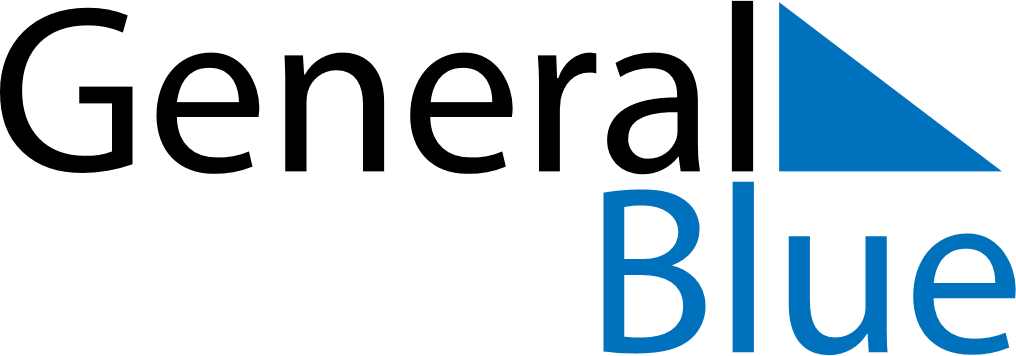 May 2024May 2024May 2024May 2024May 2024May 2024Harstad, Troms og Finnmark, NorwayHarstad, Troms og Finnmark, NorwayHarstad, Troms og Finnmark, NorwayHarstad, Troms og Finnmark, NorwayHarstad, Troms og Finnmark, NorwayHarstad, Troms og Finnmark, NorwaySunday Monday Tuesday Wednesday Thursday Friday Saturday 1 2 3 4 Sunrise: 3:39 AM Sunset: 10:01 PM Daylight: 18 hours and 22 minutes. Sunrise: 3:34 AM Sunset: 10:06 PM Daylight: 18 hours and 32 minutes. Sunrise: 3:29 AM Sunset: 10:11 PM Daylight: 18 hours and 42 minutes. Sunrise: 3:24 AM Sunset: 10:16 PM Daylight: 18 hours and 52 minutes. 5 6 7 8 9 10 11 Sunrise: 3:18 AM Sunset: 10:22 PM Daylight: 19 hours and 3 minutes. Sunrise: 3:13 AM Sunset: 10:27 PM Daylight: 19 hours and 13 minutes. Sunrise: 3:08 AM Sunset: 10:32 PM Daylight: 19 hours and 24 minutes. Sunrise: 3:02 AM Sunset: 10:38 PM Daylight: 19 hours and 35 minutes. Sunrise: 2:56 AM Sunset: 10:43 PM Daylight: 19 hours and 47 minutes. Sunrise: 2:50 AM Sunset: 10:49 PM Daylight: 19 hours and 58 minutes. Sunrise: 2:44 AM Sunset: 10:55 PM Daylight: 20 hours and 10 minutes. 12 13 14 15 16 17 18 Sunrise: 2:38 AM Sunset: 11:01 PM Daylight: 20 hours and 23 minutes. Sunrise: 2:32 AM Sunset: 11:08 PM Daylight: 20 hours and 36 minutes. Sunrise: 2:25 AM Sunset: 11:14 PM Daylight: 20 hours and 49 minutes. Sunrise: 2:18 AM Sunset: 11:21 PM Daylight: 21 hours and 3 minutes. Sunrise: 2:10 AM Sunset: 11:29 PM Daylight: 21 hours and 18 minutes. Sunrise: 2:02 AM Sunset: 11:37 PM Daylight: 21 hours and 34 minutes. Sunrise: 1:54 AM Sunset: 11:46 PM Daylight: 21 hours and 52 minutes. 19 20 21 22 23 24 25 Sunrise: 1:44 AM Sunset: 11:56 PM Daylight: 22 hours and 11 minutes. Sunrise: 1:32 AM Sunset: 12:08 AM Daylight: 22 hours and 35 minutes. Sunrise: 1:16 AM Sunset: 12:24 AM Daylight: 23 hours and 7 minutes. Sunrise: 12:53 AM Sunrise: 12:53 AM Sunrise: 12:53 AM Sunrise: 12:53 AM 26 27 28 29 30 31 Sunrise: 12:53 AM Sunrise: 12:53 AM Sunrise: 12:53 AM Sunrise: 12:53 AM Sunrise: 12:53 AM Sunrise: 12:53 AM 